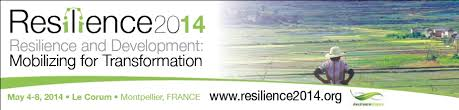 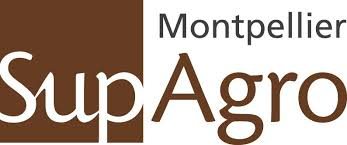 A MASTER CLASS ON RESILIENCE AND DEVELOPMENTTuesday 5th of May, from 6:15 PM to 8:15 PM, at the CORUM of Speakers: Luca Alinovi, Melissa Leach and Brian WalkerContext of the master classFor the last decades, diverse research fields addressing natural resource management and environmental issues have been pursuing concepts and practices that resonate with a resilience approach regarding the dynamics and development of complex social–ecological systems (SES). Three aspects are central: resilience, adaptability and transformability. These aspects interrelate across multiple scales and in this context, resilience is the capacity of a SES to continually change and adapt yet remain within critical thresholds. Every three years, the Resilience Alliance network (RA, http://www.resalliance.org/) organizes an international science and policy conference on resilience. The first two conferences were in  (2008, http://resilience2008.org/) &  (2011, http://www.resilience2011.org/). In 2014, the “French node”, composed of CIRAD – CNRS CEFE- IRSTEA- INRA, is organizing the third conference in  May 4-8, 2014, at the CORUM of . The aim of this third conference is to reinforce and explore the multiple links between resilience thinking and development issues, in the perspective of gathering multidisciplinary stakeholders around this main concept.  Resilience is indeed currently being infused into policy debates and public discourses. In particular, it is being applied to international development facing crises and changes, including - but not exclusively - climate change, economic instability and poverty.Objective and contentA master class is proposed within this third conference, organized as a moment of exchanges and discussions open to master and PhD students. Brian Walker, Melissa Leach and Luca Alinovi are invited to illustrate and interact on different perspectives on the concept of resilience.
Brian Walker is an ecologist scientist, author of multiple books on resilience of social and ecological systems. He is the president of the board of the Resilience Alliance.  Melissa Leach is a socio-anthropologist scientist, Professorial Fellow at IDS (Institute of Development Studies) and director of the ESRC STEPS (Social, Technological and Environmental Pathways to Sustainability) Centre (http://steps-centre.org/). Luca Alinovi is a senior development economist who has published reference papers on resilience and development. He is representative of FAO in Somalia.The two hours master class will be separated into 4 time period: for each speaker, 20 minutes of speaking and 15 minutes for specific questions from the room, and a last time period of 15 minutes for more general questions and conclusions.An aperitif cocktail will accompany this time of exchanges and discussions. RegistrationFree registration until the 30 March 2014 for students living in France. Beyond this date inclusion in the master class will require the payment of 50€.Contact for registration and for animation of the master class:Pascale Moity-Maizi, executive director UMR Innovation, teaching socio-anthropology in  Supagro (maizi@supagro.inra.fr)Hermine Papazian, phD Student UMR Green, CIRAD (hermine.papazian@cirad.fr)